МИНИСТЕРСТВО ПРОСВЕЩЕНИЯ РОССИЙСКОЙ ФЕДЕРАЦИИ‌Муниципальное бюджетное общеобразовательное учреждение Степановская средняя общеобразовательная школа Ташлинского района Оренбургской области‌‌ ‌‌​‌РАБОЧАЯ ПРОГРАММАВнеурочной деятельности «Читательская грамотность»для обучающихся 1-4 классов ​с. Степановка‌ 2023‌​Пояснительная запискаПрограмма курса внеурочной деятельности для 1 - 4 классов «Читательская грамотность» разработана в соответствии с требованиями Федерального государственного образовательного стандарта начального общего образования 2023года,требованиями Федеральной образовательной программы начального общегообразования (Утверждена приказом Минпросвещения России от 18.05.2023 под №372).Программа «Читательская грамотность» учитывает возрастные, общеучебные и психологические особенности младшегошкольника.Целью изучения курса «Читательская грамотность» является развитие способности учащихся к осмыслению письменных текстов и рефлексией на них,использования их содержания для достижения собственных целей,развития знаний и возможностей для активного участия в жизни общества. Оценивается не техника чтения и  буквальное понимание текста,а понимание и рефлексия на текст,использование прочитанного для осуществления жизненных целей.Для достижения этой цели предполагается решение следующих задач:– формировать умение читать тексты с использованием трёх этапов работы с текстом;– совершенствовать культуру чтения, интерес и мотивацию к чтению книг;– учить находить и извлекать информацию из различных текстов;– учить применять извлеченную из текста информацию для решения разного родапроблем;– развивать у детей способность самостоятельного мышления в процессе обсужденияпрочитанного;– обеспечить усвоение ряда понятий технологии: «прогнозирование», «диалог с автором»,«комментированное чтение» и др.;– воспитывать в детях любовь к добру, к благородным, бескорыстным поступкам, кприроде, науке и искусству;– учить детей уважать всякий честный труд, талант, гений;– поселить в детях сознание солидарности каждого отдельного человека с родиной, человечеством и желание быть им полезным.
Программа курса внеурочной деятельности «Читательская грамотность» предназначена для реализации в 1 классе начальной школы и рассчитана на 33 часа (1 час в неделю). Программа курса внеурочной деятельности «Читательская грамотность» предназначена для реализации во 2-4 классах начальной школы и рассчитана на 34 часа (1 час в неделю).Учитель может варьировать, чередовать последовательность проведения занятий по своему усмотрению.Для повышения мотивации изучения курса и с учетом возрастных особенностей первоклассников для занятий используются сюжеты авторских и русских народных сказок.Для повышения мотивации изучения курса и с учетом возрастных особенностей второклассников для занятий используются сюжеты художественных и научно-познавательных текстов.В 3-4 классе начальной школы  проводятся занятия с использованием сюжетов художественных и научно-познавательных текстов.Формы организации занятий:Предметныенедели;Библиотечныеуроки;Деловыебеседы;Участиевнаучно-исследовательскихдискуссиях;Практическиеупражнения                                   Содержание программы1 классАнализ текстов авторских и русских народных сказок, составление характеристики героев прочитанных произведений, деление текстов на части, составление картинного плана, ответы по содержанию прочитанных произведений, эмоциональная и личностная оценка прочитанного.2 классПонятия «художественный» и «научно-познавательный»; жанровое сходство и различия художественных и научно-познавательных текстов; составление характеристики героев прочитанных произведений; деление текстов на части, составление плана; ответы по содержанию прочитанных произведений, эмоциональная и личностная оценка прочитанного;                                                      3 классНаучно-познавательные тексты; основная мысль текста, тема текста, деление текста на части, составление плана текста; ответы на вопросы по содержанию прочитанного текста, лексическое значение слов; личностная оценка прочитанного.4 классНаучно-познавательные тексты; основная мысль текста, тема текста, деление текста на части, составление плана текста; ответы на вопросы по содержанию прочитанного текста, лексическое значение слов; личностная оценка прочитанного.Планируемые результаты освоения курса Программа обеспечивает достижение младшими школьниками следующих личностных, метапредметных результатов.Личностные результаты изучения курса:– осознавать себя как члена семьи, общества и государства;– осознавать личную ответственность за свои поступки;– развивать самостоятельность в поиске решения различных речевых задач;– формировать духовные и эстетические потребности;– сознательно расширять свой личный читательский опыт;–находить в прочитанных текстах общее с русской культурой, осознавать общность нравственных ценностей;– уметь пользоваться предлагаемыми учителем формами самооценки ивзаимооценки;– уметь сотрудничать со взрослыми и сверстниками в разных игровых и реальных ситуациях;–уметь переносить примеры ответственного и самостоятельного поведения в свойличный жизненный опыт, объяснять необходимость использования готовоймодели поведения для своего самосовершенствования.Метапредметные результаты изучения курса: Познавательные:– осваивать способы решения проблем творческого и поискового характера: работа над проектами и исследования; – использовать различные способы поиска, сбора, обработки, анализа и представления информации;– овладевать логическими действиями сравнения, обобщения, классификации, установления аналогий и причинно-следственных связей, построения рассуждений, отнесения к известным понятиям; – использовать знаково-символические средства, в том числе моделирование;– ориентироваться в своей системе знаний: отличать новое от уже известного;– делать предварительный отбор источников информации: ориентироваться в потоке информации;– добывать новые знания: находить ответы на вопросы, используя учебные пособия, свой жизненный опыт и информацию, полученную от окружающих;– перерабатывать полученную информацию: сравнивать и группировать объекты;– преобразовывать информацию из одной формы в другую.Регулятивные:– проявлять познавательную и творческую инициативу; – принимать и сохранять учебную цель и задачу;– планировать ее реализацию, в том числе во внутреннем плане;– контролировать и оценивать свои действия, вносить соответствующие коррективы в их выполнение;– уметь отличать правильно выполненное задание от неверного;– оценивать правильность выполнения действий: знакомство с критериями оценивания, самооценка и взаимооценка.Коммуникативные:– адекватно передавать информацию, выражать свои мысли в соответствии с поставленными задачами и отображать предметное содержание и условия деятельности в речи;– доносить свою позицию до других: оформлять свою мысль в устной и письменной речи (на уровне одного предложения или небольшого текста);– слушать и понимать речь других;– совместно договариваться о правилах работы в группе;– учиться выполнять различные роли в группе (лидера, исполнителя, критика).Предметные результаты изучения курса:– понимание основных фактов, основной идеи текста, поиск в тексте информации, представленной в различном виде, формулирование прямых выводов и заключений на основе имеющейся в тексте информации;–анализ, интерпретацию и обобщение информации, представленной в тексте, формулирование на ее основе сложных выводов и оценочных суждений;– использование информации из текста для различных целей;– способность понимать, использовать, оценивать тексты, размышлять о них и заниматься чтением для того, чтобы достигать своих целей, расширять свои знания и возможности, участвовать в социальной жизни;– способность различать тексты различных жанров и типов;– умение находить необходимую информацию в прочитанных текстах;– умение задавать вопросы по содержанию прочитанных текстов;– умение составлять речевое высказывание в устной и письменной форме в соответствии с поставленной учебной задачей;– способность оценивать тексты, размышлять о них и заниматься чтением для того, чтобы достигать своих целей, расширять свои знания и возможности, участвовать в социальной жизни.Оценка достижения планируемых результатовОбучение ведется на безотметочной основе.Для оценки эффективностизанятий можно использовать следующие показатели:степень помощи, которую оказывает учитель учащимся при выполнении заданий;поведение детей на занятиях: живость, активность, заинтересованность обеспечивают положительные результаты;результаты выполнения тестовых заданий и заданий из конкурса эрудитов, при выполнении которых выявляется, справляются ли ученики с ними самостоятельно;косвенным показателем эффективности занятий может быть повышение качества успеваемости по математике, русскому языку, окружающему миру, литературному чтению и др.Результаты освоения курсаПрограмма обеспечивает достижение младшими школьниками следующих личностных, метапредметных результатов.Личностные результаты изучения курса:– осознавать себя как члена семьи, общества и государства;– осознавать личную ответственность за свои поступки;– развивать самостоятельность в поиске решения различных речевых задач;– формировать духовные и эстетические потребности;– сознательно расширять свой личный читательский опыт;–находить в прочитанных текстах общее с русской культурой, осознавать общность нравственных ценностей;– уметь пользоваться предлагаемыми учителем формами самооценки ивзаимооценки;– уметь сотрудничать со взрослыми и сверстниками в разных игровых и реальных ситуациях;–уметь переносить примеры ответственного и самостоятельного поведения в свойличный жизненный опыт, объяснять необходимость использования готовоймодели поведения для своего самосовершенствования.Метапредметные результаты изучения курса: Познавательные:– осваивать способы решения проблем творческого и поискового характера: работа над проектами и исследования; – использовать различные способы поиска, сбора, обработки, анализа и представления информации;– овладевать логическими действиями сравнения, обобщения, классификации, установления аналогий и причинно-следственных связей, построения рассуждений, отнесения к известным понятиям; – использовать знаково-символические средства, в том числе моделирование;– ориентироваться в своей системе знаний: отличать новое от уже известного;– делать предварительный отбор источников информации: ориентироваться в потоке информации;– добывать новые знания: находить ответы на вопросы, используя учебные пособия, свой жизненный опыт и информацию, полученную от окружающих;– перерабатывать полученную информацию: сравнивать и группировать объекты;– преобразовывать информацию из одной формы в другую.Регулятивные:– проявлять познавательную и творческую инициативу; – принимать и сохранять учебную цель и задачу;– планировать ее реализацию, в том числе во внутреннем плане;– контролировать и оценивать свои действия, вносить соответствующие коррективы в их выполнение;– уметь отличать правильно выполненное задание от неверного;– оценивать правильность выполнения действий: знакомство с критериями оценивания, самооценка и взаимооценка.Коммуникативные:– адекватно передавать информацию, выражать свои мысли в соответствии с поставленными задачами и отображать предметное содержание и условия деятельности в речи;– доносить свою позицию до других: оформлять свою мысль в устной и письменной речи (на уровне одного предложения или небольшого текста);– слушать и понимать речь других;– совместно договариваться о правилах работы в группе;– учиться выполнять различные роли в группе (лидера, исполнителя, критика).Предметные результаты изучения курса:– понимание основных фактов, основной идеи текста, поиск в тексте информации, представленной в различном виде, формулирование прямых выводов и заключений на основе имеющейся в тексте информации;–анализ, интерпретацию и обобщение информации, представленной в тексте, формулирование на ее основе сложных выводов и оценочных суждений;– использование информации из текста для различных целей;– способность понимать, использовать, оценивать тексты, размышлять о них и заниматься чтением для того, чтобы достигать своих целей, расширять свои знания и возможности, участвовать в социальной жизни;– способность различать тексты различных жанров и типов;– умение находить необходимую информацию в прочитанных текстах;– умение задавать вопросы по содержанию прочитанных текстов;– умение составлять речевое высказывание в устной и письменной форме в соответствии с поставленной учебной задачей;– способность оценивать тексты, размышлять о них и заниматься чтением для того, чтобы достигать своих целей, расширять свои знания и возможности, участвовать в социальной жизни.	Содержание программы1 класс (17 часов)Занятие 1.Рыба-стрелокАнализ содержания текста. Характеристика героя.Занятие 2. Когда обедает крокодилАнализ содержания текста. Логический вывод.Занятие 3. Теплолюбивые кошкиАнализ содержания текста. Логический вывод. Составление вопросов к тексту.Занятие 4. Как видят змеиАнализ содержания текста. Составление вопросов к тексту. Пересказ текста.Занятие 5. Зачем слону хоботАнализ содержания текста. Характеристика героя. Пересказ текста. Занятие 6. Удивительные китыАнализ содержания текста. Поиск информации в справочниках и энциклопедиях.Занятие 7.Зачем сове пушистые перьяАнализ содержания текста. Характеристика героя. Восстановление деформированного текста.Занятие 8. Зимние грибыАнализ содержания текста. Поиск информации в справочниках и энциклопедиях. Логический вывод.Занятие 9.Почему так говорят?Анализ содержания текста. Составление вопросов к тексту. Логический вывод. Выборочное чтение.Занятие 10.Виталий Бианки. Лис и мышонокСодержание сказки. Жанр произведения. Качество: осторожность, предусмотрительность. Дополнение текста. Пересказ сказки.Занятие 11.Русская народная сказка. Мороз и заяцАнализ содержания сказки. Жанр произведения. Характеристика героев. Качество: выносливость, упорство. Наблюдение над синонимами. Толкование значений устойчивых выражений. Истинность и ложность высказываний.Занятие 12.Владимир Сутеев. Живые грибыСодержание сказки. Жанр произведения. Характеристика героев. Качество: трудолюбие. Дополнение предложений с опорой на текст. Пересказ сказки.Занятие 13.Геннадий Цыферов. Петушок и солнышкоАнализ содержания сказки. Жанр произведения. Характеристика героев. Качество: вежливость, умение признавать свои ошибки. Последовательность событий.Занятие 14.Михаил Пляцковский. Урок дружбыАнализ содержания сказки. Жанр произведения. Характеристика героев. Дружба, жадность. Составление плана. Продолжение сказки.Занятие 15.Грузинская сказка. Лев и заяцАнализ содержания сказки. Жанр произведения. Характеристика героев. Качество: смекалка, находчивость, хитрость, глупость. Наблюдение за антонимами. Объяснение смысла пословиц.Занятие 16.Русская народная сказка. Как лиса училась летатьАнализ содержания сказки. Жанр произведения. Характеристика героев. Качество: смекалка, находчивость, хитрость, глупость. Составление вопросов к тексту.Занятие 17.Евгений Пермяк. Четыре братаАнализ содержания сказки. Жанр произведения. Семейные ценности. Образные выражения. Сравнение смысла пословиц с содержанием сказки.2 класс (17 часов)Занятие 1.Михаил Пришвин. Беличья памятьАнализ содержания текста. Различия научно-познавательного и художественного текстов. Жанр текста, тема, характеристика героев.Занятие 2. И. Соколов-Микитов. В берлогеАнализ содержания текста. Отличия художественного, научно-познавательного и газетного стилей. Жанр текста, тема, характеристика героев. Толкование значения слов. Составление вопросов к тексту.Занятие 3. Лев Толстой. ЗайцыАнализ содержания текста. Сравнение научно-познавательного и художественного текстов. Жанр текста, тема, характеристика героев. Сравнение авторского текста и текста из энциклопедии, общее и различное.Занятие 4.Николай Сладков. Весёлая играАнализ содержания научно-познавательного текста. Тип, тема, персонажи текста. Толкование значения слов. Истинность и ложность утверждений. Составление инструкций.Занятие 5. Обыкновенные кротыАнализ содержания научно-познавательного текста. Тип текста. Толкование значения слов. Работа с синонимами. Составление вопросов к тексту.Занятие 6. Эдуард Шим. Тяжкий трудАнализ содержания текста. Тип текста. Толкование значения слов. Поиск информации в справочниках и энциклопедиях.Занятие 7.ПолевойхомякАнализ содержания текста. Описание героя. Подборка сравнений. Составление плана при подготовке к сообщению.Занятие 8. Про бобровАнализ содержания текста. Тип и тема текста. Толкование значения слов. Сравнение текстов. Занятие 9. Мастер пейзажаАнализ содержания текста. Тип текста. Толкование значения слов. Художественные средства выразительности. Поиск информации в справочниках и энциклопедиях.Занятие 10. БерёзаАнализ содержания текста. Тип текста. Деление теста на части. Составление плана. Поиск информации в справочниках и энциклопедиях.Занятие 11. Праздник весныАнализ содержания текста. Тип текста. Эпитеты и сравнения.Занятие 12. РомашкаАнализ содержания текста. Тип текста. Художественные средства выразительности. Поиск информации в справочниках и энциклопедиях.Занятие 13. БайкалАнализ содержания текста. Тип текста. Подбор заголовка. Толкование значения слов. Художественные средства выразительности.Занятие 14. Таёжный ветерАнализ содержания текста. Тип текста. Подбор заголовка. Деление теста на части. Составление плана.Занятие 15. МореАнализ содержания текста. Тип текста. Толкование значения слов. Художественные средства выразительности. Поиск информации в справочниках и энциклопедиях.Занятие 16. Золотая осеньАнализ содержания текста. Тип текста. Толкование значения слов. Художественные средства выразительности. Поиск информации в справочниках и энциклопедиях.Занятие 17. В лесуАнализ содержания текста. Тип текста. Подбор заголовка. Определение персонажей. Деление теста на части. Составление плана.3 класс (17 часов)Занятие 1. Про дождевого червякаАнализ содержания текста. Тип текста. Выбор утверждений, соответствующих тексту. Составление вопросов к тексту.Занятие 2. КальцийАнализ содержания текста. Тип текста. Толкование значения слов. Выбор утверждений, соответствующих тексту.Занятие 3. Сколько весит облако?Анализ содержания текста. Тип и главная мысль текста. Толкование значения слов. Дополнение плана текста. Составление вопросов к тексту.Занятие 4. Хлеб – всему головаАнализ содержания текста. Тип и главная мысль текста. Толкование значения слов. Составление вопросов к тексту. Поиск информации в справочниках и энциклопедиях.Занятие 5. Про мелАнализ содержания текста. Тип и главная мысль текста. Толкование значения слов. Составление плана текста.Занятие 6. Про мылоАнализ содержания текста. Тип и тема текста. Толкование значения слов. Поиск информации в справочниках и энциклопедиях.Занятие 7. История свечиАнализ содержания текста. Тип и тема текста. Составление вопросов к тексту. Поиск информации в справочниках и энциклопедиях.Занятие 8. МагнитАнализ содержания текста. Тип и тема текста. Поиск отличий между предметами с помощью текста. Поиск информации в справочниках и энциклопедиях.Занятие 9. На берегу моряАнализ содержания текста. Подбор заголовка. Тип, тема, главная мысль текста. Характеристика героев. Пересказ текста.Занятие 10. ЛандышАнализ содержания текста. Подбор заголовка. Тип, тема, главная мысль текста. Поиск отличий между предметами с помощью текста. Поиск информации в справочниках и энциклопедиях.Занятие 11. В лесу будь другомАнализ содержания текста. Подбор заголовка. Тип, тема, главная мысль текста. Характеристика героя. Толкование словосочетаний. Поиск информации в справочниках и энциклопедиях.Занятие 12. Лесной докторАнализ содержания текста. Подбор заголовка. Тип, тема, главная мысль текста. Характеристика героев. Толкование значения слов. Поиск информации в справочниках и энциклопедиях.Занятие 13. Берегите птиц и зверейАнализ содержания текста. Подбор заголовка. Тип, тема, главная мысль текста. Характеристика героев. Толкование значения слов. Занятие 14. У какой птицы гнездо самое лучшееАнализ содержания текста. Подбор заголовка. Тип, тема, главная мысль текста. Деление текста на части. Составление плана. Занятие 15. Как появились столовые приборыАнализ содержания текста. Тип, тема, главная мысль текста. Толкование значения слов. Пересказ текста.Занятие 16. Понимают ли животные друг друга?Анализ содержания текста. Подбор заголовка. Тип, тема, главная мысль текста. Толкование значения слов. Поиск информации в справочниках и энциклопедиях.Занятие 17. Театр – это праздникАнализ содержания текста. Подбор заголовка. Тип, тема, главная мысль текста. Толкование значения слов. Поиск информации в справочниках и энциклопедиях.4 класс (17 часов)Занятие 1. Старинная женская одеждаАнализ содержания научно-познавательного текста. Тип, тема, главная мысль текста. Толкование значения слов. Составление плана в виде вопросов. Поиск информации в справочниках и энциклопедиях.Занятие 2. Старинные женские головные уборыАнализ содержания научно-познавательного текста. Тип, тема, главная мысль текста. Толкование значения слов. Составление плана. Поиск информации в справочниках и энциклопедиях.Занятие 3. Старинная мужская одеждаАнализ содержания научно-познавательного текста. Тип, тема, главная мысль текста. Толкование значения слов. Составление плана. Поиск информации в справочниках и энциклопедиях.Занятие 4. Старинные мужские головные уборыАнализ содержания научно-познавательного текста. Тип, тема, главная мысль текста. Толкование значения слов. Составление плана. Поиск информации в справочниках и энциклопедиях.Занятие 5. Жилище крестьянской семьи на РусиАнализ содержания научно-познавательного текста. Тип, тема, главная мысль текста. Толкование значения слов. Пересказ текста. Поиск информации в справочниках и энциклопедиях.Занятия 6. Внутреннее убранство русской избыАнализ содержания научно-познавательного текста. Тип, тема, главная мысль текста. Толкование значения слов. Сравнение описания предметов с их рисунками. Описание назначения предметов. Составление обобщающего плана.Занятия 7. Предметы обихода русской избыАнализ содержания научно-познавательного текста. Тип, тема, главная мысль текста. Толкование значения слов. Сравнение описания предметов с их рисунками. Описание назначения предметов. Составление обобщающего плана.Занятие 8. История посуды на РусиАнализ содержания научно-познавательного текста. Тип, тема, главная мысль текста. Толкование значения слов. Дополнение текста по заданному условию. Поиск информации в справочниках и энциклопедиях.Занятие 9. Какие деньги были раньше в России Анализ содержания научно-познавательного текста. Тип, тема, главная мысль текста. Толкование значения слов. Составление плана. Поиск информации в справочниках и энциклопедиях.Занятие 10. Береги эту красоту!Анализ содержания текста. Тип, тема, главная мысль текста. Толкование значения слов. Эпитеты и олицетворения. Деление текста на части. Составление плана. Занятие 11. Спор деревьевАнализ содержания текста. Подбор заголовка. Тип, тема, главная мысль текста. Характеристика героев. Толкование значения слов. Деление текста на части. Составление плана. Поиск информации в справочниках и энциклопедиях.Занятие 12.Тяжкий трудАнализ содержания текста. Подбор заголовка. Тип, тема, главная мысль текста. Толкование значения слов. Подбор синонимов. Составление плана. Поиск информации в справочниках и энциклопедиях.Занятие 13.К людям за помощьюАнализ содержания текста. Подбор заголовка. Тип, тема, главная мысль текста. Характеристика героев. Толкование значения слов. Пересказ текста.Занятие 14.Гордый и могучий красавецАнализ содержания текста. Подбор заголовка. Тип, тема, главная мысль текста. Толкование значения слов. Поиск информации в справочниках и энциклопедиях.Занятие 15. Как деревья засыпают на зимуАнализ содержания текста. Подбор заголовка. Тип, тема, главная мысль текста. Толкование значения слов. Эпитеты и олицетворения. Подбор синонимов. Поиск информации в справочниках и энциклопедиях.Занятие 16. Дельфинья дружбаАнализ содержания текста. Подбор заголовка. Тип, тема, главная мысль текста. Толкование значения слов. Эпитеты. Подбор синонимов. Пересказ текста. Поиск информации в справочниках и энциклопедиях.Занятие 17. Мир музыкиАнализ содержания текста. Подбор заголовка. Тип, тема, главная мысль текста. Толкование значения выражений. Эпитеты. Поиск информации в справочниках и энциклопедиях.III. Тематическое планирование программы1 класс (17 часов)2 класс (17 часов)3 класс (17 часов)4 класс (17 часов)УЧЕБНО-МЕТОДИЧЕСКОЕ ОБЕСПЕЧЕНИЕ ОБРАЗОВАТЕЛЬНОГО ПРОЦЕССА  УЧЕБНЫЕ   и методические МАТЕРИАЛЫ Функциональная грамотность. 1 класс. Программа внеурочной деятельности / М.В. Буряк, С.А. Шейкина. – М.: Планета, 2022. – 88 с. – (Учение с увлечением).Функциональная грамотность. 2 класс. Программа внеурочной деятельности / М.В. Буряк, С.А. Шейкина. – М.: Планета, 2022. – 88 с. – (Учение с увлечением).Функциональная грамотность. 3 класс. Программа внеурочной деятельности / М.В. Буряк, С.А. Шейкина. – М.: Планета, 2022. – 88 с. – (Учение с увлечением).Функциональная грамотность.  4 класс. Программа внеурочной деятельности / М.В. Буряк, С.А. Шейкина. – М.: Планета, 2022. – 88 с. – (Учение с увлечением).ЦИФРОВЫЕ ОБРАЗОВАТЕЛЬНЫЕ РЕСУРСЫ И РЕСУРСЫ СЕТИ ИНТЕРНЕТhttps://learningapps.org/index.php?s=чтениеhttp://skiv.instrao.ru/bank-zadaniy/chitatelskaya-gramotnost/https://multiurok.ru/files/sbornik-praktichieskikh-matierialov-po-formirovani.htmlМАТЕРИАЛЬНО-ТЕХНИЧЕСКОЕ ОБЕСПЕЧЕНИЕ ОБРАЗОВАТЕЛЬНОГО ПРОЦЕССАУЧЕБНОЕ ОБОРУДОВАНИЕКомпьютер, мультимедийный проектор, экран, принтер. Наборы сюжетных и предметных картинок.ОБОРУДОВАНИЕ ДЛЯ ПРОВЕДЕНИЯ ПРАКТИЧЕСКИХ РАБОТКниги с произведениями по темам занятий, рабочие листы к занятиям,тетради, бумага разного формата, письменные принадлежности.РАССМОТРЕНОНа педагогическом советеПротокол № 14от «30» августа 2023 г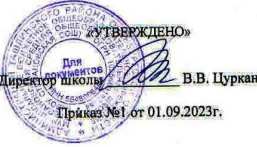 №Содержание (разделы, темы)Кол-во часовТип занятияФорма проведения ЦОР/ЭОРРыба-стрелок2аудитор.Работа с текстом. Анализ содержания.https://learningapps.org/index.php?s=чтениеhttp://skiv.instrao.ru/bank-zadaniy/chitatelskaya-gramotnost/https://infourok.ru/zadaniya-po-formirovaniyu-chitatelskoj-gramotnosti-5681392.htmlhttps://multiurok.ru/files/sbornik-praktichieskikh-matierialov-po-formirovani.htmlКогда обедает крокодил2аудитор.Работа с текстом.Составление вопросов к тексту.https://learningapps.org/index.php?s=чтениеhttp://skiv.instrao.ru/bank-zadaniy/chitatelskaya-gramotnost/https://infourok.ru/zadaniya-po-formirovaniyu-chitatelskoj-gramotnosti-5681392.htmlhttps://multiurok.ru/files/sbornik-praktichieskikh-matierialov-po-formirovani.htmlТеплолюбивые кошки2аудитор.Работа с текстом. Анализ содержания.https://learningapps.org/index.php?s=чтениеhttp://skiv.instrao.ru/bank-zadaniy/chitatelskaya-gramotnost/https://infourok.ru/zadaniya-po-formirovaniyu-chitatelskoj-gramotnosti-5681392.htmlhttps://multiurok.ru/files/sbornik-praktichieskikh-matierialov-po-formirovani.htmlКак видят змеи2аудитор.Работа с текстом. Пересказ текста.https://learningapps.org/index.php?s=чтениеhttp://skiv.instrao.ru/bank-zadaniy/chitatelskaya-gramotnost/https://infourok.ru/zadaniya-po-formirovaniyu-chitatelskoj-gramotnosti-5681392.htmlhttps://multiurok.ru/files/sbornik-praktichieskikh-matierialov-po-formirovani.htmlЗачем слону хобот2аудитор.Работа с текстом. Пересказ текста.https://learningapps.org/index.php?s=чтениеhttp://skiv.instrao.ru/bank-zadaniy/chitatelskaya-gramotnost/https://infourok.ru/zadaniya-po-formirovaniyu-chitatelskoj-gramotnosti-5681392.htmlhttps://multiurok.ru/files/sbornik-praktichieskikh-matierialov-po-formirovani.htmlУдивительные киты2аудитор.Работа с текстом. Анализ содержания.https://learningapps.org/index.php?s=чтениеhttp://skiv.instrao.ru/bank-zadaniy/chitatelskaya-gramotnost/https://infourok.ru/zadaniya-po-formirovaniyu-chitatelskoj-gramotnosti-5681392.htmlhttps://multiurok.ru/files/sbornik-praktichieskikh-matierialov-po-formirovani.htmlЗачем сове пушистые перья2аудитор.Восстановление деформированного текста.https://learningapps.org/index.php?s=чтениеhttp://skiv.instrao.ru/bank-zadaniy/chitatelskaya-gramotnost/https://infourok.ru/zadaniya-po-formirovaniyu-chitatelskoj-gramotnosti-5681392.htmlhttps://multiurok.ru/files/sbornik-praktichieskikh-matierialov-po-formirovani.htmlЗимние грибы2аудитор.Работа с текстом. Анализ содержания.https://learningapps.org/index.php?s=чтениеhttp://skiv.instrao.ru/bank-zadaniy/chitatelskaya-gramotnost/https://infourok.ru/zadaniya-po-formirovaniyu-chitatelskoj-gramotnosti-5681392.htmlhttps://multiurok.ru/files/sbornik-praktichieskikh-matierialov-po-formirovani.htmlПочему так говорят?2аудитор.Работа с текстом. Выборочное чтение.https://learningapps.org/index.php?s=чтениеhttp://skiv.instrao.ru/bank-zadaniy/chitatelskaya-gramotnost/https://infourok.ru/zadaniya-po-formirovaniyu-chitatelskoj-gramotnosti-5681392.htmlhttps://multiurok.ru/files/sbornik-praktichieskikh-matierialov-po-formirovani.htmlВиталий Бианки. Лис и мышонок2аудитор.Дополнение текста. Пересказ текста.https://learningapps.org/index.php?s=чтениеhttp://skiv.instrao.ru/bank-zadaniy/chitatelskaya-gramotnost/https://infourok.ru/zadaniya-po-formirovaniyu-chitatelskoj-gramotnosti-5681392.htmlhttps://multiurok.ru/files/sbornik-praktichieskikh-matierialov-po-formirovani.htmlРусская народная сказка. Мороз и заяц2аудитор.Наблюдение над синонимами. Толкование значений устойчивых выражений.https://learningapps.org/index.php?s=чтениеhttp://skiv.instrao.ru/bank-zadaniy/chitatelskaya-gramotnost/https://infourok.ru/zadaniya-po-formirovaniyu-chitatelskoj-gramotnosti-5681392.htmlhttps://multiurok.ru/files/sbornik-praktichieskikh-matierialov-po-formirovani.htmlВладимир Сутеев. Живые грибы2аудитор.Дополнение предложений с опорой на текст. Пересказ сказки.https://learningapps.org/index.php?s=чтениеhttp://skiv.instrao.ru/bank-zadaniy/chitatelskaya-gramotnost/https://infourok.ru/zadaniya-po-formirovaniyu-chitatelskoj-gramotnosti-5681392.htmlhttps://multiurok.ru/files/sbornik-praktichieskikh-matierialov-po-formirovani.htmlГеннадий Цыферов. Петушок и солнышко2аудитор.Работа с текстом. Анализ содержания.https://learningapps.org/index.php?s=чтениеhttp://skiv.instrao.ru/bank-zadaniy/chitatelskaya-gramotnost/https://infourok.ru/zadaniya-po-formirovaniyu-chitatelskoj-gramotnosti-5681392.htmlhttps://multiurok.ru/files/sbornik-praktichieskikh-matierialov-po-formirovani.htmlМихаил Пляцковский. Урок дружбы2аудитор.Составление плана. Продолжение сказки.https://learningapps.org/index.php?s=чтениеhttp://skiv.instrao.ru/bank-zadaniy/chitatelskaya-gramotnost/https://infourok.ru/zadaniya-po-formirovaniyu-chitatelskoj-gramotnosti-5681392.htmlhttps://multiurok.ru/files/sbornik-praktichieskikh-matierialov-po-formirovani.htmlГрузинская сказка. Лев и заяц2аудитор.Наблюдение за антонимами. Объяснение смысла пословиц.https://learningapps.org/index.php?s=чтениеhttp://skiv.instrao.ru/bank-zadaniy/chitatelskaya-gramotnost/https://infourok.ru/zadaniya-po-formirovaniyu-chitatelskoj-gramotnosti-5681392.htmlhttps://multiurok.ru/files/sbornik-praktichieskikh-matierialov-po-formirovani.htmlРусская народная сказка. Как лиса училась летать2аудитор.Составление вопросов к тексту.https://learningapps.org/index.php?s=чтениеhttp://skiv.instrao.ru/bank-zadaniy/chitatelskaya-gramotnost/https://infourok.ru/zadaniya-po-formirovaniyu-chitatelskoj-gramotnosti-5681392.htmlhttps://multiurok.ru/files/sbornik-praktichieskikh-matierialov-po-formirovani.htmlЕвгений Пермяк. Четыре брата1аудитор.Работа с текстом. Викторина.https://learningapps.org/index.php?s=чтениеhttp://skiv.instrao.ru/bank-zadaniy/chitatelskaya-gramotnost/https://infourok.ru/zadaniya-po-formirovaniyu-chitatelskoj-gramotnosti-5681392.htmlhttps://multiurok.ru/files/sbornik-praktichieskikh-matierialov-po-formirovani.htmlВсего 33 ч№Содержание (разделы, темы)Кол-во часовТип занятияФорма проведения ЦОР/ЭОРМихаил Пришвин. Беличья память2аудитор.Работа с текстом. Анализ содержания.https://learningapps.org/index.php?s=чтениеhttp://skiv.instrao.ru/bank-zadaniy/chitatelskaya-gramotnost/https://multiurok.ru/files/sbornik-praktichieskikh-matierialov-po-formirovani.htmlИ. Соколов-Микитов. В берлоге2аудитор.Работа с текстом.Составление вопросов к тексту.https://learningapps.org/index.php?s=чтениеhttp://skiv.instrao.ru/bank-zadaniy/chitatelskaya-gramotnost/https://multiurok.ru/files/sbornik-praktichieskikh-matierialov-po-formirovani.htmlЛев Толстой. Зайцы2аудитор.Работа с текстом. Анализ содержания.https://learningapps.org/index.php?s=чтениеhttp://skiv.instrao.ru/bank-zadaniy/chitatelskaya-gramotnost/https://multiurok.ru/files/sbornik-praktichieskikh-matierialov-po-formirovani.htmlНиколай Сладков. Весёлая игра2аудитор.Работа с текстом.Составление инструкций.https://learningapps.org/index.php?s=чтениеhttp://skiv.instrao.ru/bank-zadaniy/chitatelskaya-gramotnost/https://multiurok.ru/files/sbornik-praktichieskikh-matierialov-po-formirovani.htmlОбыкновенные кроты2аудитор.Работа с текстом. Пересказ текста.https://learningapps.org/index.php?s=чтениеhttp://skiv.instrao.ru/bank-zadaniy/chitatelskaya-gramotnost/https://multiurok.ru/files/sbornik-praktichieskikh-matierialov-po-formirovani.htmlЭдуард Шим. Тяжкий труд2аудитор.Работа с текстом. Анализ содержания.https://learningapps.org/index.php?s=чтениеhttp://skiv.instrao.ru/bank-zadaniy/chitatelskaya-gramotnost/https://multiurok.ru/files/sbornik-praktichieskikh-matierialov-po-formirovani.htmlПолевой хомяк2аудитор.Составление плана при подготовке к сообщению.https://learningapps.org/index.php?s=чтениеhttp://skiv.instrao.ru/bank-zadaniy/chitatelskaya-gramotnost/https://multiurok.ru/files/sbornik-praktichieskikh-matierialov-po-formirovani.htmlПро бобров2аудитор.Работа с текстом. Анализ содержания.https://learningapps.org/index.php?s=чтениеhttp://skiv.instrao.ru/bank-zadaniy/chitatelskaya-gramotnost/https://multiurok.ru/files/sbornik-praktichieskikh-matierialov-po-formirovani.htmlМастер пейзажа2аудитор.Работа с текстом. Выборочное чтение.https://learningapps.org/index.php?s=чтениеhttp://skiv.instrao.ru/bank-zadaniy/chitatelskaya-gramotnost/https://multiurok.ru/files/sbornik-praktichieskikh-matierialov-po-formirovani.htmlБерёза2аудитор.Дополнение текста. Пересказ текста.https://learningapps.org/index.php?s=чтениеhttp://skiv.instrao.ru/bank-zadaniy/chitatelskaya-gramotnost/https://multiurok.ru/files/sbornik-praktichieskikh-matierialov-po-formirovani.htmlПраздник весны2аудитор.Наблюдение над синонимами. Толкование значений устойчивых выражений.https://learningapps.org/index.php?s=чтениеhttp://skiv.instrao.ru/bank-zadaniy/chitatelskaya-gramotnost/https://multiurok.ru/files/sbornik-praktichieskikh-matierialov-po-formirovani.htmlРомашка2аудитор.Дополнение предложений с опорой на текст. Пересказ сказки.https://learningapps.org/index.php?s=чтениеhttp://skiv.instrao.ru/bank-zadaniy/chitatelskaya-gramotnost/https://multiurok.ru/files/sbornik-praktichieskikh-matierialov-po-formirovani.htmlБайкал2аудитор.Работа с текстом. Анализ содержания.https://learningapps.org/index.php?s=чтениеhttp://skiv.instrao.ru/bank-zadaniy/chitatelskaya-gramotnost/https://multiurok.ru/files/sbornik-praktichieskikh-matierialov-po-formirovani.htmlТаёжный ветер2аудитор.Деление теста на части. Составление плана.https://learningapps.org/index.php?s=чтениеhttp://skiv.instrao.ru/bank-zadaniy/chitatelskaya-gramotnost/https://multiurok.ru/files/sbornik-praktichieskikh-matierialov-po-formirovani.htmlМоре2аудитор.Наблюдение за антонимами. Объяснение смысла пословиц.https://learningapps.org/index.php?s=чтениеhttp://skiv.instrao.ru/bank-zadaniy/chitatelskaya-gramotnost/https://multiurok.ru/files/sbornik-praktichieskikh-matierialov-po-formirovani.htmlЗолотая осень2аудитор.Составление вопросов к тексту.https://learningapps.org/index.php?s=чтениеhttp://skiv.instrao.ru/bank-zadaniy/chitatelskaya-gramotnost/https://multiurok.ru/files/sbornik-praktichieskikh-matierialov-po-formirovani.htmlВ лесу2аудитор.Литературная игра.https://learningapps.org/index.php?s=чтениеhttp://skiv.instrao.ru/bank-zadaniy/chitatelskaya-gramotnost/https://multiurok.ru/files/sbornik-praktichieskikh-matierialov-po-formirovani.html№Содержание (разделы, темы)Кол-во часовТип занятияФорма проведения ЦОР/ЭОРПро дождевого червяка2аудитор.Работа с текстом. Анализ содержания.https://learningapps.org/index.php?s=чтениеhttp://skiv.instrao.ru/bank-zadaniy/chitatelskaya-gramotnost/https://multiurok.ru/files/sbornik-praktichieskikh-matierialov-po-formirovani.htmlКальций2аудитор.Работа с текстом.Составление вопросов к тексту.https://learningapps.org/index.php?s=чтениеhttp://skiv.instrao.ru/bank-zadaniy/chitatelskaya-gramotnost/https://multiurok.ru/files/sbornik-praktichieskikh-matierialov-po-formirovani.htmlСколько весит облако?2аудитор.Работа с текстом. Анализ содержания.https://learningapps.org/index.php?s=чтениеhttp://skiv.instrao.ru/bank-zadaniy/chitatelskaya-gramotnost/https://multiurok.ru/files/sbornik-praktichieskikh-matierialov-po-formirovani.htmlХлеб – всему голова2аудитор.Работа с текстом. Пересказ текста.https://learningapps.org/index.php?s=чтениеhttp://skiv.instrao.ru/bank-zadaniy/chitatelskaya-gramotnost/https://multiurok.ru/files/sbornik-praktichieskikh-matierialov-po-formirovani.htmlПро мел2аудитор.Работа с текстом. Пересказ текста.https://learningapps.org/index.php?s=чтениеhttp://skiv.instrao.ru/bank-zadaniy/chitatelskaya-gramotnost/https://multiurok.ru/files/sbornik-praktichieskikh-matierialov-po-formirovani.htmlПро мыло2аудитор.Работа с текстом. Анализ содержания.https://learningapps.org/index.php?s=чтениеhttp://skiv.instrao.ru/bank-zadaniy/chitatelskaya-gramotnost/https://multiurok.ru/files/sbornik-praktichieskikh-matierialov-po-formirovani.htmlИстория свечи2аудитор.Восстановление деформированного текста.https://learningapps.org/index.php?s=чтениеhttp://skiv.instrao.ru/bank-zadaniy/chitatelskaya-gramotnost/https://multiurok.ru/files/sbornik-praktichieskikh-matierialov-po-formirovani.htmlМагнит2аудитор.Работа с текстом. Анализ содержания.https://learningapps.org/index.php?s=чтениеhttp://skiv.instrao.ru/bank-zadaniy/chitatelskaya-gramotnost/https://multiurok.ru/files/sbornik-praktichieskikh-matierialov-po-formirovani.htmlНа берегу моря2аудитор.Работа с текстом. Выборочное чтение.https://learningapps.org/index.php?s=чтениеhttp://skiv.instrao.ru/bank-zadaniy/chitatelskaya-gramotnost/https://multiurok.ru/files/sbornik-praktichieskikh-matierialov-po-formirovani.htmlЛандыш2аудитор.Дополнение текста. Пересказ текста.https://learningapps.org/index.php?s=чтениеhttp://skiv.instrao.ru/bank-zadaniy/chitatelskaya-gramotnost/https://multiurok.ru/files/sbornik-praktichieskikh-matierialov-po-formirovani.htmlВ лесу будь другом2аудитор.Наблюдение над синонимами. Толкование значений устойчивых выражений.https://learningapps.org/index.php?s=чтениеhttp://skiv.instrao.ru/bank-zadaniy/chitatelskaya-gramotnost/https://multiurok.ru/files/sbornik-praktichieskikh-matierialov-po-formirovani.htmlЛесной доктор2аудитор.Дополнение предложений с опорой на текст. Пересказ сказки.https://learningapps.org/index.php?s=чтениеhttp://skiv.instrao.ru/bank-zadaniy/chitatelskaya-gramotnost/https://multiurok.ru/files/sbornik-praktichieskikh-matierialov-po-formirovani.htmlБерегите птиц и зверей2аудитор.Работа с текстом. Анализ содержания.https://learningapps.org/index.php?s=чтениеhttp://skiv.instrao.ru/bank-zadaniy/chitatelskaya-gramotnost/https://multiurok.ru/files/sbornik-praktichieskikh-matierialov-po-formirovani.htmlУ какой птицы гнездо самое лучшее2аудитор.Составление плана. Продолжение сказки.https://learningapps.org/index.php?s=чтениеhttp://skiv.instrao.ru/bank-zadaniy/chitatelskaya-gramotnost/https://multiurok.ru/files/sbornik-praktichieskikh-matierialov-po-formirovani.htmlКак появились столовые приборы2аудитор.Наблюдение за антонимами. Объяснение смысла пословиц.https://learningapps.org/index.php?s=чтениеhttp://skiv.instrao.ru/bank-zadaniy/chitatelskaya-gramotnost/https://multiurok.ru/files/sbornik-praktichieskikh-matierialov-po-formirovani.htmlПонимают ли животные друг друга?2аудитор.Составление вопросов к тексту.https://learningapps.org/index.php?s=чтениеhttp://skiv.instrao.ru/bank-zadaniy/chitatelskaya-gramotnost/https://multiurok.ru/files/sbornik-praktichieskikh-matierialov-po-formirovani.htmlТеатр – это праздник2аудитор.Игра-путешествиеhttps://learningapps.org/index.php?s=чтениеhttp://skiv.instrao.ru/bank-zadaniy/chitatelskaya-gramotnost/https://multiurok.ru/files/sbornik-praktichieskikh-matierialov-po-formirovani.html№Содержание (разделы, темы)Кол-во часовТип занятияФорма проведения ЦОР/ЭОРСтаринная женская одежда2аудитор.Работа с текстом. Анализ содержания.https://learningapps.org/index.php?s=чтениеhttp://skiv.instrao.ru/bank-zadaniy/chitatelskaya-gramotnost/https://multiurok.ru/files/sbornik-praktichieskikh-matierialov-po-formirovani.htmlСтаринные женские головные уборы2аудитор.Работа с текстом.Составление вопросов к тексту.https://learningapps.org/index.php?s=чтениеhttp://skiv.instrao.ru/bank-zadaniy/chitatelskaya-gramotnost/https://multiurok.ru/files/sbornik-praktichieskikh-matierialov-po-formirovani.htmlСтаринная мужская одежда 2аудитор.Работа с текстом. Анализ содержания.https://learningapps.org/index.php?s=чтениеhttp://skiv.instrao.ru/bank-zadaniy/chitatelskaya-gramotnost/https://multiurok.ru/files/sbornik-praktichieskikh-matierialov-po-formirovani.htmlСтаринные мужские головные уборы2аудитор.Работа с текстом. Пересказ текста.https://learningapps.org/index.php?s=чтениеhttp://skiv.instrao.ru/bank-zadaniy/chitatelskaya-gramotnost/https://multiurok.ru/files/sbornik-praktichieskikh-matierialov-po-formirovani.htmlЖилище крестьянской семьи на Руси2аудитор.Работа с текстом. Пересказ текста.https://learningapps.org/index.php?s=чтениеhttp://skiv.instrao.ru/bank-zadaniy/chitatelskaya-gramotnost/https://multiurok.ru/files/sbornik-praktichieskikh-matierialov-po-formirovani.htmlВнутреннее убранство русской избы2аудитор.Работа с текстом. Анализ содержания.https://learningapps.org/index.php?s=чтениеhttp://skiv.instrao.ru/bank-zadaniy/chitatelskaya-gramotnost/https://multiurok.ru/files/sbornik-praktichieskikh-matierialov-po-formirovani.htmlПредметы обиходарусской избы2аудитор.Восстановление деформированного текста.https://learningapps.org/index.php?s=чтениеhttp://skiv.instrao.ru/bank-zadaniy/chitatelskaya-gramotnost/https://multiurok.ru/files/sbornik-praktichieskikh-matierialov-po-formirovani.htmlИстория посуды на Руси2аудитор.Работа с текстом. Анализ содержания.https://learningapps.org/index.php?s=чтениеhttp://skiv.instrao.ru/bank-zadaniy/chitatelskaya-gramotnost/https://multiurok.ru/files/sbornik-praktichieskikh-matierialov-po-formirovani.htmlКакие деньги были раньше в России2аудитор.Работа с текстом. Выборочное чтение.https://learningapps.org/index.php?s=чтениеhttp://skiv.instrao.ru/bank-zadaniy/chitatelskaya-gramotnost/https://multiurok.ru/files/sbornik-praktichieskikh-matierialov-po-formirovani.htmlБереги эту красоту!2аудитор.Дополнение текста. Пересказ текста.https://learningapps.org/index.php?s=чтениеhttp://skiv.instrao.ru/bank-zadaniy/chitatelskaya-gramotnost/https://multiurok.ru/files/sbornik-praktichieskikh-matierialov-po-formirovani.htmlСпор деревьев2аудитор.Наблюдение над синонимами. Толкование значений устойчивых выражений.https://learningapps.org/index.php?s=чтениеhttp://skiv.instrao.ru/bank-zadaniy/chitatelskaya-gramotnost/https://multiurok.ru/files/sbornik-praktichieskikh-matierialov-po-formirovani.htmlТяжкий труд2аудитор.Дополнение предложений с опорой на текст. Пересказ сказки.https://learningapps.org/index.php?s=чтениеhttp://skiv.instrao.ru/bank-zadaniy/chitatelskaya-gramotnost/https://multiurok.ru/files/sbornik-praktichieskikh-matierialov-po-formirovani.htmlК людям за помощью2аудитор.Работа с текстом. Анализ содержания.https://learningapps.org/index.php?s=чтениеhttp://skiv.instrao.ru/bank-zadaniy/chitatelskaya-gramotnost/https://multiurok.ru/files/sbornik-praktichieskikh-matierialov-po-formirovani.htmlГордый и могучий красавец2аудитор.Составление плана. Продолжение сказки.https://learningapps.org/index.php?s=чтениеhttp://skiv.instrao.ru/bank-zadaniy/chitatelskaya-gramotnost/https://multiurok.ru/files/sbornik-praktichieskikh-matierialov-po-formirovani.htmlКак деревья засыпают на зиму2аудитор.Наблюдение за антонимами. Объяснение смысла пословиц.https://learningapps.org/index.php?s=чтениеhttp://skiv.instrao.ru/bank-zadaniy/chitatelskaya-gramotnost/https://multiurok.ru/files/sbornik-praktichieskikh-matierialov-po-formirovani.htmlДельфинья дружба2аудитор.Составление вопросов к тексту.https://learningapps.org/index.php?s=чтениеhttp://skiv.instrao.ru/bank-zadaniy/chitatelskaya-gramotnost/https://multiurok.ru/files/sbornik-praktichieskikh-matierialov-po-formirovani.htmlМир музыки2аудитор.Работа с текстом. Викторина.https://learningapps.org/index.php?s=чтениеhttp://skiv.instrao.ru/bank-zadaniy/chitatelskaya-gramotnost/https://multiurok.ru/files/sbornik-praktichieskikh-matierialov-po-formirovani.htmlВсего 34 ч.